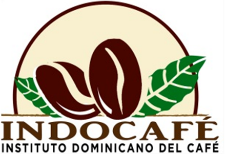 DESCRIPCIÓN DE PROGRAMAS Y PROYECTOSINSTITUTO DOMINICANO DEL CAFÉ (INDOCAFE)Departamento de Planificación y DesarrolloPROGRAMA/PROYECTODESCRIPCIÓN GENERALMejoramiento de la Producción de café en  la República DominicanaContribuir a elevar los niveles de productividad y competitividad de la caficultura en República Dominicana, sustituyendo plantaciones de café y capacitando a los productores para las buenas práctica agrícolas en sus fincasRestauración de zonas cafetaleras de la República Dominicana   (PROCAGICA-RD) Desarrollar modelos sostenibles de producción de café que sean social, económica y ambientalmente más sostenibles y que faciliten la adaptación a los impactos de la variabilidad y el cambio climático en la zona de intervención, mediante el establecimiento de actividades coordinadas entre actores locales, nacionales y regionales, públicos y privados. Renovación de cafetales con adaptación al cambio climático y uso de suelos en República Dominicana   2016-2020 Contribuir a la adaptación al Cambio Climático de la población cafetalera para elevar los niveles de productividad y competitividad del subsector en la República Dominicana, renovando las plantaciones viejas y enfermas de café y capacitando a los productores en las buenas prácticas agrícolas del cultivo y su aplicación en las fincas para un manejo amigable con el medioambiente.Creación de Capacidades para el Desarrollo Sostenible de la Caficultura DominicanaRehabilitar las instalaciones de los centros formativos que integran la Escuela Nacional de Formación Cafetalera (ENFC), así como ampliar y estructurar la oferta formativa existente, para centrar las bases de la incorporación de nuevos conocimientos y técnicas probados en el subsector cafetalero dominicano, lo  que repercutirá en un mejor desempeño en el manejo de los agricultores de sus fincas y un incremento de la productividad nacional, los ingresos y el nivel de vida en sentido general.